ДЕТСКИЙ ОЗДОРОВИТЕЛЬНЫЙ ЛАГЕРЬ С ДНЕВНЫМ  ПРИБЫВАНИЕМ «РАДУГА»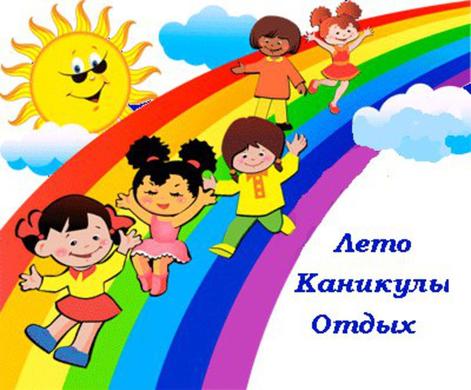 ПЛАН МЕРОПРИЯТИЙ НА  06.06.2017ГОД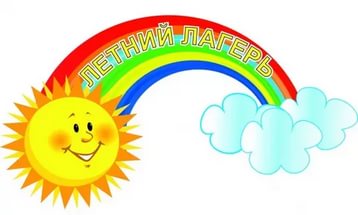 Время Вид деятельности8.30 – 8.40Приём детей 8.40- 8.50Линейка  8.50- 9.00Зарядка 9.00-9.30Завтрак 9.30-12.30Конкурс рекордов (спортивный)Конкурс стихов о природеОформление книги(альбома) со стихами о родной природеКонкурс рисунков о природе12.30-13.30Обед 13.30-14.15Пушкинский день :-Викторина «Наш Пушкин» (библиотека СДК)-конкурс рисунков по произведениям Пушкина А.С.-Радиоурок (аудиозапись) произведений А.С.Пушкина14.15- 14.30Линейка, уход домой 